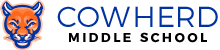 Bell Schedule 2021-2022CLASS PERIODTIMEBreakfast7:00-7: 20 a.m.Entry7:20 a.m.1ST Period7:30-8:26 a.m.2nd Period8:30-9:11 a.m.3rd Period9:15-9:56 a.m.4th Period10:00- 10:41 a.m.5th Period10:45-11:26 a.m.6th Period11:30-12:12 p.m.7th Period12:16-12:58 p.m.8th Period1:02-1:44 p.m.9th Period1:48-2:30 p.m.Half Day ScheduleTIMEBreakfast7:00-7: 20 a.m.Entry7:20 a.m.1ST Period7:30-7:50 a.m.2nd Period7:54-8:14 a.m.3rd Period8:18-8:38 a.m.4th Period8:42- 9:02 a.m.5th Period9:06-9:26 a.m.6th Period9:30-9:50 a.m.7th Period9:54-10:14 a.m.8th Period10:18-10:37 a.m.9th Period10:41-11:00 a.m.Late Start ScheduleTIMEBreakfast8:00-8: 20 a.m.Entry8:20 a.m.1ST Period8:30-9:10 a.m.2nd Period9:14-9:50 a.m.3rd Period9:54-10:30 a.m.4th Period10:34- 11:10 a.m.5th Period11:14- 11:50 a.m.6th Period11:54- 12:30 p.m.7th Period12:34-1:10 p.m.8th Period1:14-1:50 p.m.9th Period1:54-2:30 p.m.